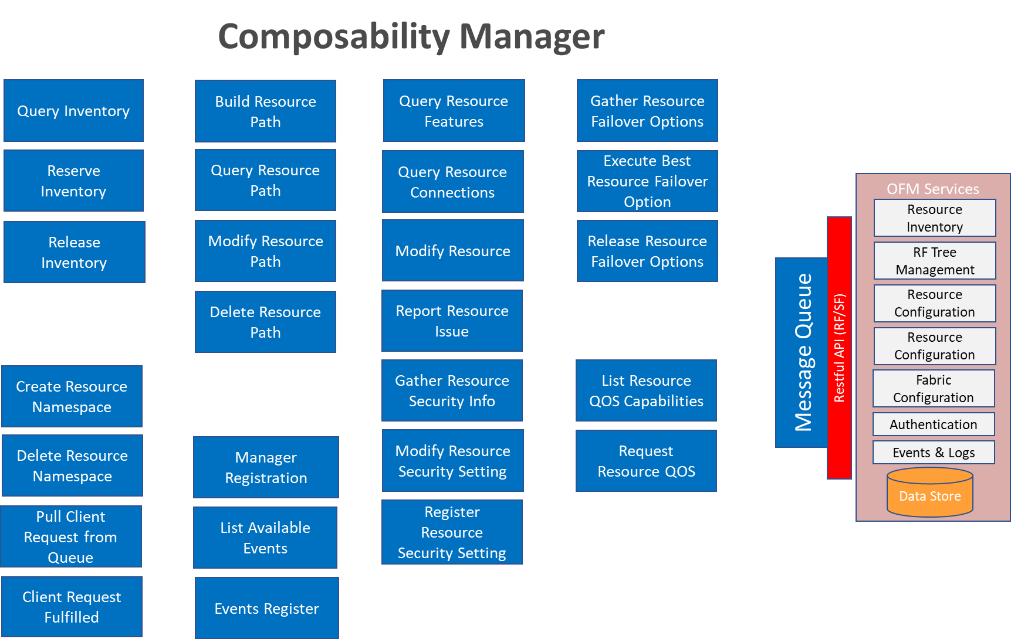 See accompanying PowerPoint deck for editable version---Register Manager	Inputs: Register/Unregister flag, Manager ID, Access capabilities, Security key	Outputs: StatusList Available Events	Inputs Manager ID, Security Key, Event Types (All, …)	Outputs: Status, List of eventsEvents Register	Inputs: Register/Unregister flag, Manager ID, Security Key, Event Type (All / …) OR List of Events	Outputs: StatusList Resource QOS Capabilities	Inputs: Manager ID, Security Key, Resource ID	Outputs: Status, List Resource CapabilitiesRequest Resource QOS	Inputs: Manager ID, Security Key, Resource ID, QOS Option	Outputs: Status Gather Resource Failover Options	Inputs: Manager ID, Security Key, Resource IDOutputs: Status, List of Failover OptionsRelease Resource Failover option	Inputs: Manager ID, Security Key, Resource ID, Failover Option	Outputs: StatusExecute Best Resource Failover Option	Inputs: Manager ID, Security Key, Resource ID, Scope	Outputs: StatusQuery Resource Features	Inputs: Manager ID, Security Key, Resource ID, Resource type (All, location, speed, manufacturer, …)	Outputs: Status, Resource ID, List of Resource Features Query Resource Connections	Inputs: Manager ID, Security Key, Resource ID	Outputs: Status, Resource ID, List of Resource ConnectionsQuery Resource Path	Inputs: Manager ID, Security Key, Resource ID	Outputs: Status, Resource ID, List of Resource PathsBuild Resource Path	Inputs: Manager ID, Security Key, Resource ID, Path	Outputs: StatusModify Resource Path	Inputs: Manager ID, Security Key, Resource ID, Path ID, Path	Outputs: StatusDelete Resource Path	Inputs: Manager ID, Security Key, Path ID	Outputs: StatusModify Resource	Inputs: Manager ID, Security Key, Resource ID, Resource Characteristic tuple	Output: StatusCreate Resource Namespace	Inputs: Manager ID, Security Key, Resource ID, Namespace ID, Initial ACL, Allowed Client List	Outputs: StatusDelete Resource Namespace	Inputs: Manager ID, Security Key, Resource ID, Namespace ID	Outputs: StatusQuery Inventory	Inputs: Manager ID, Security Key, Resource Type (All, Memory, Storage, CPU, …)	Outputs: Status, List of ResourcesReserve InventoryInputs: Manager ID, Security Key, Requested Resource ID listOutputs: Status, List of Reserved Inventory IDsRelease Inventory	Inputs: Manager ID, Security Key, Released Resources <All/Resource Type, Resource ID list>	Outputs: StatusReport Resource Issue	Inputs: Manager ID, Security Key, Resource ID, Issue	Outputs: StatusGather Resource Security Info	Inputs: Manager ID, Security Key, Resource IDOutputs: Status, Resource ID, Resource Security Status (Unsecure, Restricted), <Allowed Client List>Modify Resource Security Setting	Inputs: Manager ID, Security Key, Class / Resource ID, Access Type <Unsecure, Restricted>, Restricted List>	Outputs: StatusRegister Resource Security Setting (Mike understands this one – up to him to explain)	Inputs: <>Pull Client Request from Queue	Inputs: Manager ID, Security Key, Queue ID	Output: Status, Client RequestClient Request Fulfilled	Inputs: Manager ID, Security Key, Queue ID, Request ID, Request Status	Outputs: Status